                                                  INDICAÇÃO Nº Assunto: Solicita limpeza de mato, manutenção e pintura dos brinquedos do parque infantil da EMEB Elizabeth Abrahão – Engenho d Água.Senhor Presidente,INDICO ao Sr. Prefeito Municipal, nos termos do Regimento Interno desta Casa de Leis, que se digne V. Ex.ª determinar à Secretaria Obras e Serviços Públicos que faça limpeza de mato, manutenção e pintura dos brinquedos do parque infantil da EMEB Elizabeth Abrahão – Engenho d Água, que foi iniciado e não finalizado (foto anexa)  		Tendo o exposto, espera-se que seja atendida brevemente.SALA DAS SESSÕES, 13 de outubro de 2020.LEILA BEDANIVereadora 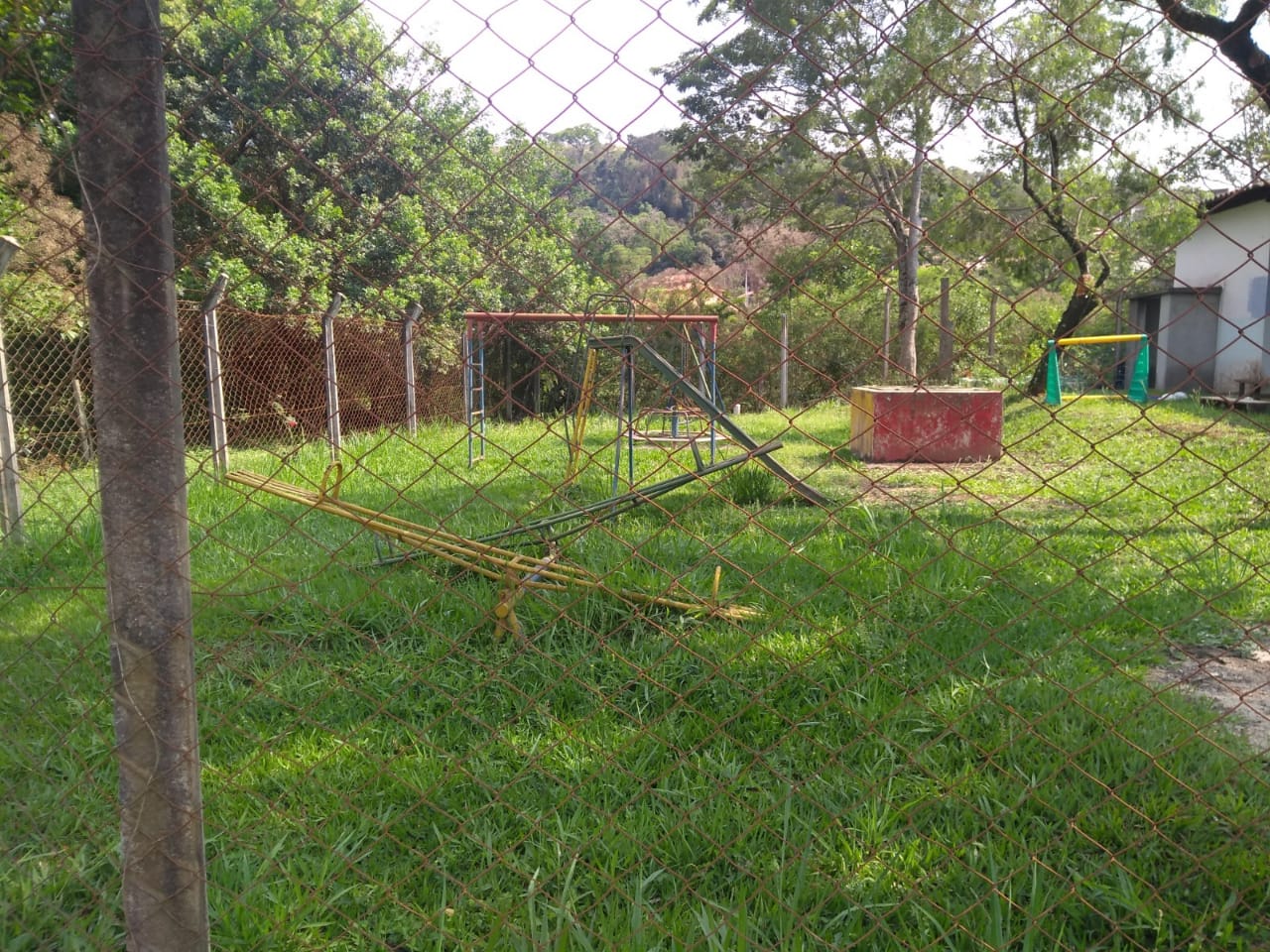 